SpelsituationenI januari 2017 lades stryktipset ner på Åland och trots att regeringen har haft god tid på sig att hitta en lösning väljer nu istället Veikkaus att på oklara grunder ta bort samtliga spel bort från Åland. Frågan är därför vad regeringen egentligen har gjort för att bevara dagens spelutbud, alternativt för att skapa förutsättningar för åländska eller svenska motsvarigheter.Med hänvisning till 38 § 1 mom. lagtingsordningen ställer jag till vederbörande medlem av landskapsregeringen följande skriftliga fråga:Vad har regeringen gjort och vad avser regeringen göra för att se till det också i framtiden ska vara möjligt att spela på Åland?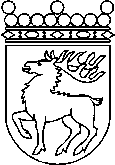 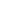 Ålands lagtingSKRIFTLIG FRÅGA nr 1/2017-2018SKRIFTLIG FRÅGA nr 1/2017-2018Lagtingsledamot DatumAxel Jonsson2017-12-04Till Ålands lagtingTill Ålands lagtingTill Ålands lagtingTill Ålands lagtingTill Ålands lagtingMariehamn den 4 december 2017Mariehamn den 4 december 2017Axel Jonsson